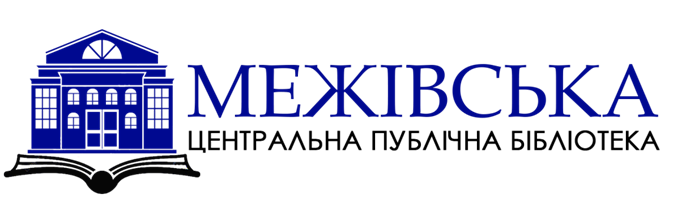 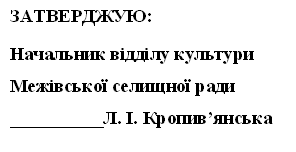 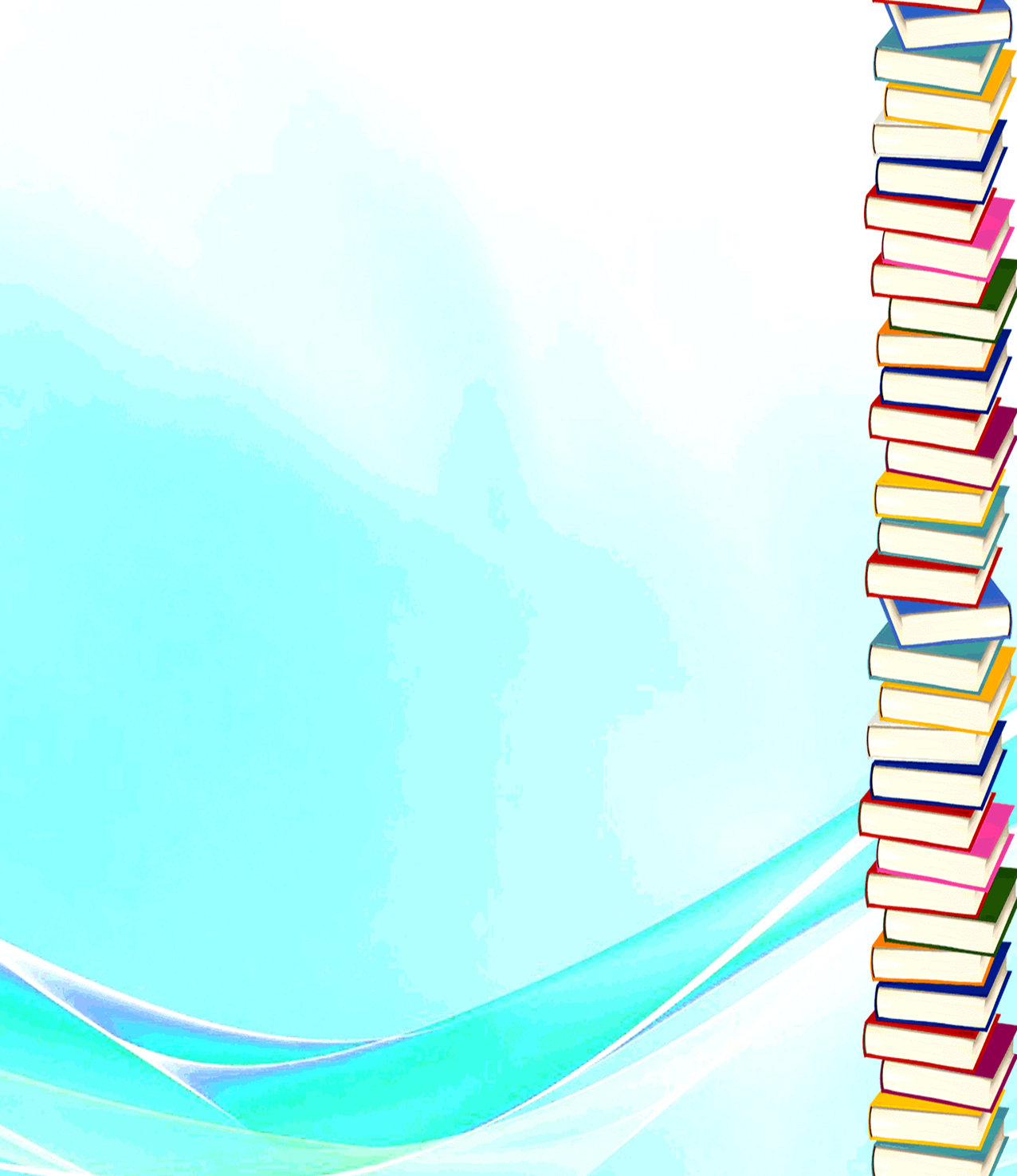 1. Основні завдання та пріоритетні напрямки розвитку закладу в 2022 роціМежівська центральна публічна бібліотека – це комфортний, технічно обладнаний інформаційний центр для отримання будь якої інформації, навчання, спілкування з друзями, проведення ділових зустрічей, участі в культурних заходах та для багатьох інших справ.Бібліотека сьогодні, як публічний заклад, має об’єднати навколо себе всіх членів громади, бути необхідною для них, і це одне з найважливіших завдань публічної бібліотеки.Бібліотечна діяльність бібліотек Межівської СТГ розвиватиметься за інноваційними напрямками з використанням різноманітних креативних форм, написання грантових програм із залученням фінансових інвестицій.Законодавчу і нормативну базу бібліотечної справи складають: Конституція України, яка визначає права громадян на вільний доступ до інформації, культурних цінностей і користування установами культури; “Про цілі сталого розвитку України на період  до 2030 року” (Указ Президента України №722/2019); профільні закони  «Про бібліотечну справу», «Про обов'язковий примірник документів», нормативно-правові акти з питань бібліотечної справи, стандарти і нормативи в галузі бібліотечної справи, Стратегія розвитку бібліотечної справи в Україні до 2025 року “Якісні зміни бібліотек для забезпечення сталого розвитку  України” (Розпорядження Кабінету Міністрів України від 23 березня 2016 року №219-р),  Постанова Кабінету Міністрів України від 06.02.2019 року №72 “Про затвердження Державних соціальних нормативів забезпечення населення публічними бібліотеками в Україні”, Стратегія розвитку Межівської територіальної громади на 2018-2027 роки, Статут СКЗК «Межівська центральна публічна бібліотека» та документи, що визначають правові основи діяльності бібліотек.Пріоритети діяльності публічної бібліотеки:Робота з електронними ресурсами: робота с веб-сайтами, робота в соціальних мережах.Сервіси бібліотек у дистанційному режимі.Дистанційне бібліотечно-інформаційне обслуговування.Регіональний корпоративний бібліотечний проект «Електронний каталог».Електронний корпоративний краєзнавчий каталог «Дніпропетровщина».Участь у регіональному корпоративному бібліотечному проекті «ДніпроКультура».Участь у щорічному регіональний проекті бібліотек Дніпропетровщини з просування читання “Читаємо разом”.   Проєкт – 2022 “Письменники    короновані словом”.Участь у регіональному соціокультурному проекті «Письменник в бібліотеці: знайомтесь».Організаційно-методичний супровід розвитку бібліотек.Забезпечення професійного розвитку персоналу бібліотеки. Участь у проектній та грантовій діяльності благодійних фондів та організацій.Напрямки роботи:Бібліотека - відкрите місце зустрічі, центр громади.Бібліотека – центр краєзнавства.Патріотичне виховання.Центр доступу до публічної, культурної, соціально значимої інформації, ресурсів Інтернету, сервісів електронного урядування.Соціокультурний центр відкритого простору.Бібліотека громадської діїІнформаційні сервіси «365» (доступність 24 години /7 днів на тиждень та 365 днів на рік).«УДК –  перспективне планування роботи на 2019 – 2023 рр.» (Постанова КМ України від 22.03.2017р.№177 «Про припинення використання ББК та впровадження УДК»1. Розвиток бібліотечного персоналу. Управління закладу.2. Організаційно - методична робота3.Інформаційно - маркетингова діяльністьІнформаційно-бібліотечні ресурсиІнформаційно - бібліографічне забезпечення користувачів6. Соціокультурна діяльність та творчі заходи бібліотекНа міжнародному рівні 2022 рік оголошено:2013 – 2022 роки Міжнародне десятиріччя зближення культур;2014 – 2023 роки – Десятиліття стійкої енергетики для всіх2016 – 2025 роки – Десятиліття дій ООН з проблем харчування2019 – 2028 роки – Десятиліття ООН щодо сімейних фермерськихгосподарствНа державному рівні відзначатиметься: 2018 – 2027 роки – Десятиріччям української мови300-річчя від дня народження Григорія Сковороди, видатного українського філософа, просвітителя-гуманіста, поета, педагога (3 грудня 2022 року) (Постанова Верховної Ради України від 4 листопада 2020 року № 973-IX ) Про відзначення 300-річчя від дня народження Григорія Сковороди150-річчя від дня народження  Соломії Крушельницької, видатної оперної співачки (23 вересня 2022 року ) (Указ Президента України від15 листопада 2021 року №578/2021“Про відзначення 150-річчя від дня народження Соломії КрушельницькоїНові свята сучасної УкраїниЦього року виповнюється:350 років з дня народження Пилипа Степановича Орлика — українського державного діяча, українського військового, політичного і державного діяча, Гетьмана Війська Запорозького;395 років від дня народження Петра Дорошенка, українського гетьмана;   530 років українському козацтву(1492);300 років з дня народження Григорія Савича Сковороди, видатного українського філософа-містика, богослова, поета, педагога;125 років з дня народження Володимира Сосюри, українського письменника, поета; 210 років з дня народження Чарльза Діккенса, англійського класика;220 років з дня народження Олександра Дюма, французького класика;220 років від дня народження Віктора Марі Гюго, французького прозаїка, поета, драматурга;115 років від дня народження Ірини Вільде (Дарини Дмитрівни Полотнюк), українського прозаїка;110 років від дня народження Михайла Панасовича Стельмаха, українського прозаїка, поета, драматурга;115 років від дня народження Олега Ольжича (Олега Олександровича Кандиби), українського поета, перекладача, археолога;115 років від дня народження Василя Олександровича Мисика, українського поета, перекладача;55 років від дня народження братів Дмитра та Віталія Капранових, українських прозаїків, видавців;120 років від дня народження Ярослава Олександровича Галана, українського прозаїка, драматурга;100 років від дня народження Павла Прокоповича Глазового, українського поета, гумориста;160 років від дня народження О. Генрі (Вільяма Сідні Портера), американського прозаїка, новеліста;475 років від дня народження Мігеля де Сервантеса Сааведри, іспанського прозаїка, поета, драматурга;60 років від дня народження Ірен Віталіївни Роздобудько, українського прозаїка, поетеси, сценаристки, ілюстратори;110 років від дня народження Андрія Самійловича Малишка,  українського поета;Пам’ятні дати і події краю:13 січня - 90 років від дня народження Івана Сергійовича Костирі, українського поета;24 липня - 115 років від дня народження Василя Олександровича Мисика, українського поета, перекладача;6 травня – 120 років тому (1902 р.) у м. Катеринославі в приміщенні комерційного училища відкрито музей ім. О.М. Поля. Нині – Дніпропетровський національний історичний музей ім. Д.І. Яворницького;21 травня - 70 років від дня народження Лесі Несторівни Степовички української поетеси, прозаїка, публіциста;27 лютого – виповнюється 90 років зі  створення Дніпропетровської області з обласним центром у Дніпропетровську.СІЧЕНЬЛЮТИЙБЕРЕЗЕНЬКВІТЕНЬТРАВЕНЬЧЕРВЕНЬЛИПЕНЬСЕРПЕНЬВЕРЕСЕНЬЖОВТЕНЬЛИСТОПАДГРУДЕНЬ8. Рекламно – іміджева діяльність  9. Матеріально-технічне забезпеченняФінансове утримання бібліотек районуКількісні показники роботи бібліотек районуДиректор СКЗК «Межівськацентральна публічна бібліотека»                                                                      Юлія КАРЧМАРЧУК№ з. п.Зміст роботиФорми і напрямиОбсягТермін виконанняВиконавці234561.Проектно – програмна діяльність«Стратегія розвитку публічних бібліотек  до 2025 року»Стратегія розвитку селищного комунального закладу культури «Межівська центральна публічна бібліотека на 2018-2022 роки»  Стратегія популяризації державної мови на період до 2030 року “Сильна мова – успішна держава”1Впродовж рокуДиректор,зав. структурними підрозділамиБрати участь у проектах:Написання міжнародних, всеукраїнських, обласних та селищних грантових програм для залучення додаткового фінансуванняРегіональний корпоративний бібліотечний проект «Електронний каталог»Електронний корпоративний краєзнавчий каталог «Дніпропетровщина»Web-сайт ДОУНБ «Бібліотечна Дніпропетровщина»Сторінка на Facebook «В бібліотеках Дніпропетровщини»Регіональний корпоративний бібліотечний проект «ДніпроКультура»Проєкт Міністерства цифрової трансформації України «Дія. Цифрова освіта».Проєкт  Стратегія розвитку читання на 2021 ‒ 2025 рр. «Читання як життєва стратегія» Проекти УБА:http://ula.org.ua/ua/Конкурс інтернет публікацій «Майстри слова: письменники рідного краю»Щорічний регіональний проєкт бібліотек Дніпропетровщини з просування читання “Читаємо разом”    (2013-2021рр.)“Письменники    короновані словом”Регіональний соціокультурний бібліотечний проєкт                         “Книжковий дайджест Українського Інституту Національної Пам’яті”1Впродовж рокуДиректор,зав. структурними підрозділамиЕлектронний корпоративний краєзнавчий каталог «Дніпропетровщина» (аналітичний розпис статей місцевих періодичних видань, книг, інших документів та передача бібліографічного опису до загального ресурсу) http://www.libr.dp.ua/fullkr/index.phtml1Впродовж рокуДиректор,зав. структурними підрозділамиУчасть у програмах, акціях.Ініціювання цікавих, привабливих для місцевої спільноти заходів11Впродовж рокуДиректор,зав. структурними підрозділамиЯрмарок бібліотечних проектів «Сучасні проекти для зміцнення громади» 7Впродовж рокуДиректор,зав. структурними підрозділамиРеалізація проекту: «Межівська бібліотека – центр творчої активності громади»Впродовж рокуДиректор,зав. структурними підрозділамиВзяти участь:Обласний професійний конкурс «Молодий бібліотечний лідер Дніпропетровщини – 2022»ЧервеньДиректор,зав. структурними підрозділами2.Робота з персоналомПідвищення рівня професійної компетентності співробітниківЗагальні наради колективу:«Планування роботи бібліотек на 2023 рік: пріоритети діяльності в роботі з громадою» (Підведення підсумків роботи бібліотек громади за 2022 рік. Основні напрями планування роботи бібліотек на 2023 рік)Нарада «Бібліотека в сучасному форматі: професійні ідеї, сучасні проекти».Щомісячні наради колективу2112Січень, груденьЛютийВпродовж рокуДиректор,зав. структурними підрозділамиДиректорДиректорПрофесійні онлайн-навчання для  бібліотечних працівників «Використання соціальних мереж та веб-сайтів для реклами послуг бібліотеки».1ВересеньДиректор,зав. структурними підрозділамиФормуваннябібліотечних традиційОрганізаційна робота по створенню корпоративної культури між структурними підрозділамиВсеукраїнський День бібліотек:День відкритих дверей «Бібліотек@ - вікно у світ»Бібліоквест «Знання у книгах, книги – у бібліотеці»Флешмоб «Разом з книгою ми відкриваємо світ»Акція «Читаю я! Читаємо ми! Читають всі»Вуличне опитування «Бібліотека моєї мрії»bооk-квест «Таємниці книжкових полиць»Книжковий фуршет «Бібліотека – океан людської мудрості»1ВересеньДиректорметодист, всі працівники закладуСоціокультурні акції:Всеукраїнська акція«Бібліотека українського воїна»Акція – «Бібліотека дитячої мрії»Акція «Парад книг 2022»Релакс-акція «Читання для відпочинку»Вулична акція «Межівщина читає Шевченка»Рекламна акція «Читай, щоб світ зробити кращим»Благодійна акція: «Бібліотека -читачеві, читач - бібліотеці» Екологічна акція «Обираємо чисте майбутнє»Правова акція «Простір безпечного дитинства»Вулична акція «Єднаймося  навколо книги»111111111БезстроковоТравеньТравеньЧервеньБерезеньТравеньЧервеньЛипеньВересеньДиректорметодист, всі працівники закладу3.ЮвілеїВолодимирівська філія № 2 СКЗК «Межівська центральна публічна бібліотека» - 55 роківВасилівський пункт видачі л-ри Демуринської філії № 3 СКЗК  «Межівська центральна публічна бібліотека» - 85 роківВознесенська філія № 9 СКЗК  «Межівська центральна публічна бібліотека» - 75 років111ВересеньВересеньВересеньДиректорметодист, всі працівники закладу4.Засідання ради при директору«Пріоритети діяльності бібліотек в умовах якісних змін (за Стратегією розвитку бібліотечної справи до 2025 року)».«УДК –  перспективне планування роботи на 2019 – 2023 рр.»«Бібліотека і сучасність: пошук формули успіху»«Сучасний інформаційний потенціал бібліотеки: реалії, проблеми, корпоративна взаємодія»1111ЛютийТравеньЛипеньЖовтеньДиректорДиректорДиректорДиректор5.Соціальний розвиток колективуОрганізувати щорічне обстеження (мед. огляд) працівників бібліотекЗ нагоди Дня ветерана організувати зустріч ветеранів бібліотечної справи11ВересеньЖовтеньДиректорДиректор№ з. пЗміст роботиФорми і напрямиОбсягТермін виконанняВиконавці1.АналітичнадіяльністьПрограмно-цільовий проект «Розвиток СКЗК «Межівська центральна бібліотека» на 2020 – 2025 р.р. »1Протягом рокуМетодистЕкспертно-діагностичні аналізи діяльностіВознесенська філія № 9 СКЗК «Межівська ЦПБ»Українська філія № 10  СКЗК «Межівська ЦПБ»2111 кв.2 кв.Методист,провідні спеціалістиВиїзди в сільські бібліотеки з метою надання консультаційної та практичної допомоги17Впродовж рокуДиректор,методист,провідні спеціалісти2.Безперервна освіта бібліотечного персоналуОбласний навчальний  онлайн семінар – тренінг    для бібліотечних працівників  області “ Регіональний корпоративний бібліотечний проект “ДніпроКультура”: підтримка контенту та використання  у задоволенні інформаційних потреб громади”		1БерезеньДиректор, методистПрактикум «Використання хмарних технологій бібліотеками Межівської СТГ»1ЛютийДиректор, методистКонкурс на кращу відеопрезентацію бібліотеки «Візитна картка бібліотеки»1БерезеньДиректор, методистМетодичний день «Бібліотечно-інформаційні послуги: їх роль у забезпеченні потреб місцевої громади»«Користувач – наш орієнтир: продукти та послуги сучасних бібліотек»12Впродовж рокуДиректор, методистСемінар «Проектна діяльність – важлива складова розвитку бібліотеки та професійного зростання бібліотекарів»1КвітеньДиректор, методистМайстер-клас  «Бібліотека в молодіжному форматі»1ТравеньДиректор, методистКонкурс «Кращий молодий бібліотекар - 2022».1ВересеньДиректор, методистТренінг «Медіаграмотність в бібліотеці: застосовуємо на практиці» 1ВересеньДиректор, методистВоркшоп «Сучасна бібліотека: традиційні та інноваційні послуги для громади»1ЖовтеньДиректор, методистСемінар  “Комунікативний простір як фактор трансформації сучасної бібліотеки”1ЛистопадДиректор, методистСтажування новоприйнятих працівників: «Бібліотечні послуги: визначення пріоритетів»Урок бібліотечної майстерності «Буктрейлер як ефективний медіаресурс сучасної бібліотеки»«Бібліотечний піар та робота з медіа»Техніка роботи по обслуговуванню користувачів6Впродовж рокуДиректор, методистВзяти участь в роботі обласних семінарів, нарад, що організовує ДОУНБ, обласна бібліотека для молоді та обласна бібліотека для дітей5Впродовж рокуДиректор, методист,провідні спеціалісти3.ВидавничадіяльністьЦільові бібліотечні програмиСоціологічні дослідженняМетодико-бібліографічні виданняВидання «Історія рідного краю у думах Івана Костирі» (до  90 річчя від дня народження Івана Сергійовича Костирі, українського поета)Буклет «Український Сократ» (до 300 річчя від дня народження Григорія Савича Сковороди )Збірник кращих сценаріїв засідань любительського об’єднання краєзнавців «Межівська сторона» вип.13.1229111Впродовж рокуВпродовж рокуВпродовж рокуСіченьГруденьГруденьДиректор, методист,провідні спеціалісти4.Узагальнення бібліотечногодосвідуІнформаційний бюлетень «Бібліотеки Межівщини: літопис подій»1Впродовж рокуМетодист5.Консультаційна, методична допомога бібліотекам в удосконаленні їх діяльностіІндивідуальні консультації для бібліотечних працівників районуНадавати консультативну допомогу в організації проектно-програмної діяльності,  в різних проблемних бібліотечних ситуаціях2212Впродовж рокуВпродовж рокуМетодистПровідні спеціалісти6.Розвитокінноваційної діяльностіФормування  та реалізація бібліотечних інновацій:Участь у всеукраїнських та обласних конкурсах, конкурсах УБА та видавництв1Впродовж рокуПровідні спеціалістиСтворення мультимедійних презентацій, відеороликів, буктрейлерів9Впродовж рокуПровідні спеціалістиВіртуальні екскурсії по бібліотекахВіртуальні виставки57Впродовж рокуПровідні спеціалістиОгляди нових ресурсів Інтернету, літературні Інтернет - знайомства23Впродовж рокуПровідні спеціалісти закладуОбмін творчими ідеями та результатами проектної діяльності традиційними методами та за допомогою інформаційно-комунікативних технологій7Впродовж рокуПровідні спеціалісти закладуЗона спілкування в бібліотеці для дітей «Бібліотека –дім твоїх друзів»Впродовж рокуВідділ обслуговування дітей7.Підвищення кваліфікації і перепідготовка бібліотечнихкадрівПідвищення кваліфікації на обласних курсах для завідуючих сільськими бібліотеками2Травень, ВересеньЗавідувачі бібліотек-філійОбласні курси підвищення кваліфікації для спеціалістів СКЗК  «Межівська ЦПБ»1Березеньзавідувач відділу комплектуванняВзяти участь у селищних конкурсах на:Селищний конкурс  колядок і щедрівок «Щедрий вечір, добрий вечір і, дорослим і малечі»Селищний конкурс «Кращий читач-2022»Конкурс читців творчості Т.Г. Шевченка «Шевченкіана - 2022»111СіченьБерезеньБерезеньЗав. структурними підрозділами№з. п.Зміст роботиФорми і напрямиОбсягТермін виконанняВиконавці1.Вивчення соціально-економічного та культурного оточення бібліотекУпорядкувати дані про інформаційні, соціокультурні та освітні заклади Межівської СТГВиявити реальні потреби користувачівСіченьСКЗК «Межівська ЦПБ»Вивчення партнерів та конкурентівПідтримка і розвиток читанняАдресна картотекаДебати «Дієва бібліотека – успішна громада»Цикл книжкових виставок:«А  в серці тільки ти єдиний мій, коханий краю»«Україно моя, ти – найкраща у світі»«Межівська бібліотека – центр творчої активності громади»Інформаційний стенд«Бібліотеки Межівщини: традиції, здобутки, перспективи»111ЛютийВпродовж рокуВпродовж рокуСКЗК «Межівська ЦПБ»Зав. структурними підрозділамиСКЗК «Межівська ЦПБ»Вивчення інформаційних потреб різних категорій користувачівУпорядкувати картотеку мережі бібліотек різних систем і підпорядкувань.Провести експрес-інтерв’ю читачів, зробити аналіз опитування, висновки.Обслуговування людей літнього віку «Бібліодесант»(Книгоношення)12СіченьТравень, жовтеньВпродовж рокуМетодистЗав. структурними підрозділамиОрганізація та проведення соціологічних дослідженьСоціологічне дослідження «Жанрові уподобання читачів»Соціологічне дослідження «Якою має бути бібліотека нашої громади?» 11ВересеньЖовтеньВідділ обслуговування користувачівВідділ обслуговуванндітей№ з. п.Зміст роботиФорми і напрямиОбсягТермін виконанняВиконавці1.БібліотечніфондиПридбання літератури (всього)Поповнення бібліотечних фондів публічних бібліотек за державними програмамиПрограма «Українська книга»Оформлення літератури, одержаної з ДОУНБПридбання літератури за кошти  місцевого бюджетуПридбання літератури за благодійні коштиВзаємодія з ОРФ.20035Впродовж рокуВпродовж рокуДиректор, Завідувачі структурних підрозділів2.Передплата періодичних виданьКількість назв (всього)В т.ч.Місцева пресаЕлектронних видань1211Впродовж рокуЗавідувачі структурних підрозділівПослуги МБАВидача документів з фонду ДОУНБ та інших бібліотек України тематичний добір документівбібліографічні довідкиелектронна доставка документів (ЕДД)Впродовж рокуСКЗК «Межівська ЦПБ»4.СписаннялітературиСписати 3 % бібліотечного фонду600Впродовж рокуБібліотекар по роботі з фондом5.Популяризаціята розкриття бібліотечногофондуСтворити мультимедійні презентації, відеоролики, методичні та бібліографічні видання, виставки  з метою популяризації книг вітчизняних та місцевих авторів9Впродовж рокуБібліотекар Інтернет-центру,провідні спеціалісти6.Організація контролю за збереженнямфондівЗдійснити повну перевірку  книжкового фонду:Іванівська філія № 4 СКЗК «Межівська ЦПБ»Вознесенська філія № 9 СКЗК «Межівська ЦПБ»11ІІ кв.ІІІ кв.Пр. методистЗавідувачі структурних підрозділів1234561.Бібліотека – посередник між владою та громадськістюІнформування органів місцевої влади за їх запитами (тематичні добірки, інформаційні списки).Участь бібліотек у проведенні Дня місцевого самоврядування121Впродовж рокуГруденьЗав. структурними підрозділами2.Бібліотека - центр соціально-побутової інформаціїІнформування користувачів з питань соціального захисту, охорони здоров’я, консультації для ветеранів, інвалідів, пенсіонерів, використовуючи Інтернет. Допомога у пошуку інформації через ІнтернетНадання інформації для задоволення культурно-освітніх потреб користувачів (фактографічна інформація, реклама)1212Впродовж рокуВпродовж рокуЗав. структурними підрозділамиЗав. структурними підрозділами3.Бібліотека - центр на допомогу самоосвіті та освітнімпрограмамПостійно підтримувати зв’язки з навчальними закладами.Інформаційне забезпечення вчителів та учнів навчальних закладівКонсультації для читачів:Бібліотека – інформаційнаплатформа розвитку громадиЯк зробити бібліотекууспішною? Поради досвідчених колегЯк подружитись з комп’ютером? Місцева громада і обслуговування дітей: нове обличчя бібліотекиІніціативний бібліотекар – запорука ефективної роботи з підростаючим поколінням.(консультація сільським бібліотекарям)12412Впродовж рокуВпродовж рокуЗав. структурними підрозділамиЗав. структурними підрозділами4.Бібліотека - інформаційнийцентргромадиПостійно інформувати користувачів про діяльність органів  влади та місцевого самоврядування, використовуючи матеріали офіційних сайтів Межівської селищної ради 12Впродовж рокуЗав. структурними підрозділамиВикористовувати доступ до мережі  Інтернет для оперативного задоволення інформаційних потреб користувачів12Впродовж рокуЗав. структурними підрозділами,Інформувати користувачів про нові надходження літератури до бібліотекПроводити Дні презентації нових надходжень126Впродовж рокуЗав. структурними підрозділами, бібліографОрганізовувати та проводити огляди – презентації нової періодики6Впродовж рокуЗав. структурними підрозділами,Брати участь в організації Свята  селища, села1ВересеньЗав. структурними підрозділами5.Бібліотека  - «центр регіональноїпам’яті»Збір та систематизація інформації про край, про історію села, громадиВпродовж рокуЗав. структурними підрозділами6.Масові форми інформування користувачівДні інформаціїДень інформації ««Є щось святе в словах – мій рідний край»День інформації «Давайте читати разом»День інформації «Степова перлина – наша Межівщина»3КвітеньЧервеньВересеньЗав. структурними підрозділамиДні краєзнавстваКраєзнавчий мікс «Наша історія літературними стежками»Краєзнавча тусовка «Ти в серці, вічна і єдина, моя маленька Батьківщина»Краєзнавчий віртуальний маршрут «Туристична Межівщина «Увага! нова краєзнавча книга!»3ВпродовжрокуВідділ обслуговування користувачівДні бібліографії«Пізнай світ через книгу»«У лабіринті мудрих книг»«Бібліографія – орієнтир у світі літератури»«Гортаючи сторінки  газет та журналів»4Впродовж рокуЗав. структурними підрозділамиІнформаційно-бібліографічні видання, рекомендаційні списки, буклети, листівки11Впродовж рокуЗав. структурними підрозділами7.Профілактика несвоєчасного повернення користувачами виданьПроведення подвірних обходів, телефонні нагадування, відправлення поштових листівок та проведення індивідуальних бесід23Впродовж рокуЗав. структурними підрозділами8.Санітарно -гігієнічна обробкаЗабезпечення комфорту та затишку в бібліотецісанітарні дніестетичне оформленняозеленення бібліотеки1останній четвер місяцяЗав. структурними підрозділами9.Системакаталогів ікартотекКаталоги та картотеки:Алфавітний каталогКраєзнавчий каталог та краєзнавчі картотекиСистематична картотека статейРедагування, оформлення, ведення паспортів, реклама.Положення про систему каталогів і картотек.Проведення аналітичних розписів статей з періодичних видань.Впродовж рокуВпродовж рокуЗав. структурними підрозділамиЗав. структурними підрозділами, бібліограф10.Інформування користувачівпро новінадходження до бібліотекиДефіле періодичних  виданьВиставка нових надходжень«Нові книги, нові зустрічі»441 раз у квартал1 раз у кварталЗав. структурними підрозділами№ з.п.ТематикаФорми роботи, назваТермінвиконанняВиконавці1.Творчі акції бібліотеки,заходи з популяризації книгиСвятковий хендмейд «Намисто новорічних див»Різдвяні частування «Страви Святого вечора»Етнорозповідь «Добрий дух - дідух»Цикл заходів «Мереживо зимових барв»Книжковий вернісаж«Читаємо святковими вечорами»Інформ-сеанс «Новийрікмандруєсвітом»Майстер-клас«Сніжинка-смішинка»Зимовий кінозал  «Мультитек@»Лялькова вистава «Зимова казка»Січень,03-18Січень, 13Січень, 03-11Відділ обслуговування користувачів, бібліотеки-філіїВідділ обслуговування користувачівВідділ обслуговування дітей, бібліотеки-філії2.Селищний конкурс  колядок і щедрівок «Щедрий вечір, добрий вечір і, дорослим і малечі».Січень, 11Відділ обслуговування дітей, бібліотеки-філії3.Засідання краєзнавчої вітальніПрезентація книги О. Зоца «Донбасія» (до  90 річчя від дня народження Івана Сергійовича Костирі, українського поета)Січень,13Відділ обслуговування користувачів4.13 січня – 90 років від дня народження Івана Сергійовича КостиріГодина цікавого краєзнавства «Історія рідного краю у думах Івана Костирі»Січень, 12Відділ обслуговування дітей, бібліотеки-філії5.14 січня - 85 років від дня народження Євгена Пилиповича ГуцалаВіртуальна книжкова виставка «Країна дитинства Євгена Гуцала»,Січень, 14Відділ обслуговування дітей6.22 січня – День Соборності УкраїниВиставка -  інсталяція «Соборність духу, розуму і серця»Година соборності «Україна починається з нас»Книжкова виставка «Єднання заради незалежності».Відео презентація «Подія, що пережила час»Січень, 21Січень,20Всі структурні підрозділиВідділ обслуговування дітей7.27 січня — 190 років від дня народження ЛьюісаКерролаЛітературна вітрина «Творець країни Задзеркалля»Січень,25Відділ обслуговування дітей8.27 січня - Міжнародний день пам'яті жертв ГолокостуВиставка – реквієм: “Голокост – злочин проти людстваБесіда «І біль, і трагедія...»Коментований Інтернет - слайд «Голокост і людська гідність»Січень, 21Січень, 27Січень, 27Відділ обслуговування користувачів, бібліотеки-філіїВідділ обслуговування дітей9.29 січня – День пам’яті Героїв КрутКнижкова виставка «Пам’ятай про Крути»Година пам'яті «Шлях у вічність». Історичний медіа-екскурс «Стогнали Крути і молився вітер, цілуючи скривавлені сліди» Пізнавальнийкінозал «Пам’ятаємо про Крути»Січень, 29Січень, 29Відділ обслуговування користувачів, бібліотеки-філіїВідділ обслуговування дітей№ з. п.ТематикаФорми роботи, назваТермінвиконанняВиконавці1.Творчі акції бібліотеки,заходи з популяризації книги14 лютого - День Святого ВалентинаАкція «Валентинка читацьких симпатій»Книжкова виставка «Найромантичніші історії кохання»Година творчого дозвілля «Найщиріші привітання у Всесвітній день кохання».    Вечірка "Сузір'я симпатій або швидке знайомство"Лютий, 14Відділ обслуговування користувачів, відділ обслуговування користувачів бібліотеки-філії2.    14 лютого - Міжнародний день дарування книгиАкція «Даруйте книги з любов’ю»Лютий, 14Всі структурні підрозділи3.  15 лютого - День вшанування учасників бойових дій на території інших державКнижкова виставка «Без права на забуття»Патріотична година «Війна у пам’яті – біль у серці».Лютий, 15.Всі структурні підрозділи4.20 лютого – День Героїв Небесної СотніВиставка-пам'ять «Їм у віках судилося безсмертя»Історія подвигу «Ангели Майдану»Виставка- інсталяція  «Славні сини УкраїниВечір пам'яті «Курличуть сумно журавлі»Лютий, 16Лютий,14Лютий,18Відділ обслуговування дітейВсі структурні підрозділи5.   21 лютого – Міжнародний день рідної мовиВіртуальна виставка-розповідь «Українська мова – мова барвінкова»Лялькова вистава «Хто мови своєї цурається – хай сам себе стидається»Книжкова виставка «Мова – мудрості криниця»Огляд літератури «Українська мова – серця мого подих»Лютий,21Лютий,21Всі структурні підрозділи6.27 лютого  - 90 років зі  створення Дніпропетровської області Презентація книги І.Голуб «Сім чудес Дніпропетровщини»День краєзнавства «Є щось святе в словах – мій рідний край»:Краєзнавча година «Край, в якому я живу»Книжково-ілюстративна виставка «Мій рідний край, це серця рідна пристань»Лютий,25Лютий,24Відділ обслуговування дітейВідділ обслуговування користувачів7.Засідання краєзнавчої вітальні «Ляльки у світі професій: доторкнутися до дива» (зустріч із ученицею МПТУ Лазаревич Дариною)Лютий, 25Відділ обслуговування користувачів9.День бібліографії «Свобода вибору, як життєве кредо»Книжкова виставка «Від поклику до професії»Слайд-презентація «Атлас професій»Спілкування ««Зроби   свідомий вибір!»Лютий, 28Відділ обслуговування користувачів№ з. п.ТематикаФорми роботи, назваТермінвиконанняВиконавці1.Творчі акції бібліотеки,заходи з популяризації книги3 березня  - Всесвітній день письменникаПрогулянка літературним сквером «Барви віршів чудових письменників рідного краю»Виставка творів письменників «Магія пера»Березень, 03Відділ обслуговування користувачів2.8 березня – Міжнародний жіночий деньКнижкова виставка - привітання «Моя Матуся схожа на Весну, люблю я усмішку її ясну»Майстер-клас «Квіти для мами»Виставка - вітання «У всіх тисячоліттях  і віках нехай святиться ЖІНКА»Березень, 05Всі структурні підрозділи3. Шевченківський тиждень «Велич Тарасового слова»Відео-мандрівка «Сторінками життя Т. Шевченка»Книжкова виставка: «Хто Шевченка прочитав, той багатший серцем став»Літературна вікторина «Чизнаєте ви твори великого Кобзаря?»Огляд літератури «Великих слів велика сила»Книжково- ілюстративна виставка «Україна поетичними стежками Кобзаря»Круїз-онлайн «Шевченко подорожує світом»Конкурс читців творчості Т.Г. Шевченка «Шевченкіана - 2022»Березень,09Всі структурні підрозділи4. 14 березня – День українського добровольцяПрезентація «Вони для нас виборюють життя»Акція «Подаруй часточку любові» ( збір книг для воїнів АТО)Березень,14Відділ обслуговування користувачів5.20	березня – Всесвітній день ЗемліГодина цікавих повідомлень "Все про екологіюТворча година «Я хочу, щоб яскравим цвітом планета чарувала нас!».Березень, 18Відділ обслуговування дітей6.    21 березня – Всесвітній день поезії Засідання історико-літературного об’єднання «Літературне слово Межівщини»: Презентація поетичної збірки  «Духовними просторами Межівщини»Березень,21Відділ обслуговування користувачів7.Всеукраїнський тиждень дитячого читання «Ми читаємо завзято, а читання нам – це свято!»Книжкова виставка «Перлини поезiї рiдного краюСелищний конкурс «Кращий читач – 2022»Книжковавиставка«Книги-ювіляри-2022року»Літературні жмурки «Знайди героя казки»Лялькова вистава  «Тимко та чарівні книжки»Березень,21-25Відділ обслуговування дітей8.Тиждень книги «Запроси до серця книжку»День бібліографії «Пізнай світ через книгу»Бібліофреш «Дегустація» новинокФото-кросс  «Селище читає Юрія Андруховича» (участь у Регіональному проєкті - 2022 «Письменники, короновані словом»)Акція –онлайн «Реальні історії Світлани Талан» (участь у Регіональному проєкті - 2022 «Письменники, короновані словом»)Бібліознайомство «Іван Байдак – сучасний український письменник» (участь у Регіональному проєкті - 2022 «Письменники, короновані словом»)Березень, 23-27Відділ обслуговування користувачів9.Засідання краєзнавчої вітальні «Лялька–мотанка – щаслива доля намотана» (зустріч з колегою, майстринею по виготовленню ляльки-мотанки Оксаною Бабич)Березень,24Відділ обслуговування користувачів№ з. п.ТематикаФорми роботи, назваТермінвиконанняВиконавці1.Творчі акції бібліотеки,заходи з популяризації книги1 квітня - День СміхуЦикл заходів «Сміх навколо тебе»:Виставки – інсталяції «Жменька сміху всім на втіху».Розважально-інтелектуальна розминка «День сміху в бібліотеці»Книжкова виставка «Калейдоскоп гумору»Онлайн флешмоб «Жменька сміху всім на втіху»Квітень,01Квітень, 01Відділ обслуговування користувачів, бібліотеки-філіїВідділ обслуговування дітей2.квітня- Міжнародний день птахів Книжкова виставка - інсталяція «Пташиний переполох»Квітень, 01Відділ обслуговування дітей3.2 квітня –Міжнародний день дитячої книги та 217 років від дня народження Ганса Крістіана АндерсенаЛітературна подорож казками Г.Х. Андерсена «Казки, написані серцем».Квітень,04Відділ обслуговування дітей4.7 квітня - Всесвітній день здоров’яЦикл заходів «Здоров’я для всіх!»Книжкова виставка  «Буде здоров’я, а решта все - додасться»» Акція «Чи піклуєшся ти про своє здоров’я»Гра-квест «Здоровим будь»Квітень, 07Відділ обслуговування користувачів, бібліотеки-філіїВідділ обслуговування дітей5.12 квітня – Міжнародний день космонавтикиКнижково-ілюстративна виставка «Космос кличе нас»Віртуальна подорож: «Пізнай для себе космос»Квітень, 12Відділ обслуговування користувачів6.16 квітня – День довкілляКнижкова виставка «Землі квітучої краса»Онлайн вікторина «Дивосвіт природи».Книжкова виставка  «Природа – джерело життя і краси»Година екологічних знань «Цікаве дозвілля – чисте     довкілля»Квітень,15Відділ обслуговування дітейВідділ обслуговування користувачів7.18 квітня – 85 років від дня народження Володимира Григоровича РутківськогоВіртуальна книжкова виставка «Володимир Рутківський – мудрий лицар української дитячої літератури»Квітень, 18Відділ обслуговування дітей8.19 квітня – День ГолокостуВиставка – нагадування: «Скорботна свічка пам’яті святої»Квітень,19Відділ обслуговування дітей9.Участь у Регіональному проєкті - 2022 «Письменники, короновані словом»: Віртуальний огляд книг «Зустріч з книгами Андрія Кокотюхи»Квітень, 19Відділ обслуговування користувачів10.22 квітня - Міжнародний день ЗемліГодинацікавихповідомлень«Все про екологію»Ляльковавистава «Повчаннялісовичка»Квітень, 22Відділ обслуговування дітей12.24 квітня –Великдень. Пасха ХристоваВідео екскурс «Традиції і краса українського Великодня»Творча майстерка «Гарна писанка у мене»Народознавча година «О, Писанка! Ти – символ України!»Квітень,21Квітень, 22Відділ обслуговування дітейВідділ обслуговування користувачів13.26 квітня - День Чорнобильської трагедіїВиставка – пам'ять «Трагічні сторінки Чорнобиля»Екологічна година «Чорний біль над білим світом»Виставка-спогад «ТерновийвінецьЧорнобиля»Слайд-презентація «Чорнобиль – загубленийсвіт»Квітень, 22-26Всі структурні підрозділи14.Засідання краєзнавчої вітальні «Світ чарівних ляльок» (зустріч з майстринею по виготовленню ляльок Беремеш Любов’ю Вікторівною)Квітень, 28Відділ обслуговування користувачів№ з. п.ТематикаФорми роботи, назваТермінвиконанняВиконавці1.Творчі акції бібліотеки,заходи з популяризації книги8травня -  День матері в УкраїніФотоконкурс «Селфі з мамою»Фотоколаж «Весна і мама – дві краплини сонця »Слайд-цікавинки «Найбільші родини світу»Вечір «Все на землі від материнських рук»Травень,08Травень, 08Відділ обслуговування дітейВідділ обслуговування користувачів2.8-9 травня - День пам'яті та примиренняМайстер-клас: «Квітка пам’яті»Слайд-екскурс: «Пам’ять мого народу»Книжковавиставка-інсталяція «Збережемопам'ять про подвиг»Виставка - інсталяція «Пам'ять заради майбутнього»Тематична година «Цвіт маку – цвіт пам’яті!»Травень, 04-07Всі структурні підрозділи3.15 травня - День пам’яті жертв політичних репресійІсторична хвилина «Трагічні уроки історії»Виставка-реквієм «О, скільки їх підводиться з безсмертя»Травень,13Відділ обслуговування користувачів4.15 травня – Міжнародний день сім’їРетро-виставка «Книги, які читали наші батьки»Лялькова вистава «Як малюки Курочку Рябу шукали»Травень, 13Відділ обслуговування користувачів5.Регіональний проект «Читаємо разом»Віртуальна виставка «Таємниці Андрія Кокотюхи»Травень,16Відділ обслуговування дітей6.18 травня – Міжнародний день музеївWeb-екскурсія «Незвичайні музеї світу»Травень, 18Відділ обслуговування дітей7.19 травня – День вишиванкиАкція «Вишиванку одягаємо, Україну прославляємо»Травень,19Всі структурні підрозділи8.70 років від дня народження Лесі Нестеровни Степовички української поетеси, прозаїка, публіцистаКнижкова виставка «Творчий шлях Лесі Степовички»Травень, 20Відділ обслуговування користувачів9.травня – День Європи в УкраїніКнижкова виставка – екскурсія «Разом з книгою по Європі»Вебтурне «ЗагадковаЄвропа»Книжкова виставка-подорож «Вивчай Європу – змінюй Україну»Віртуальна екскурсія  «Магія далеких країн»Травень, 20Всі структурні підрозділи10.24 травня – День слов’янської писемності та культуриВиставка-інсталяція «У витоків нашої писемності» Культурологічна година «Мандрівка стежками слов’янської писемності і культури»Книжкова виставка «Слово до слова – зложиться мова»Історична подорож «Славетні люди слов’янські – Кирило і Мефодій»Травень, 24Всі структурні підрозділи № з. п.ТематикаФорми роботи, назваТермінвиконанняВиконавці1.Творчі акції бібліотеки,заходи з популяризації книги1 червня - Міжнародний день захисту дітей:Фоточелендж «Дитинство. Яскрава мить»Виставка-інсталяція «Місце зустрічі – країна дитинства»Мультсалон «Книжково-казкова дзига»Лялькова вистава «Пригоди в зачарованому лісі»Червень, 01Відділ обслуговування дітей2.Галявина веселих витівок «Настрій на УРА!»Виставка-рекомендація «Улюблене читання – літні уподобання»Пізнавально-оглядова екскурсія «Мандрівка до книжкового царства»Кейс-круїз «Відпочивай і читай!»Перегляди відеофільмів «У світі цікавого»Ігрова зона «Канікули на всі 100%»Вільний простір «Loft. Місцез устрічі – бібліотека!»Розробка рекомендаційних списки читання «Що читати влітку»Лялькова вистава «Як Сірко друзів шукав»Червень, 02-10Відділ обслуговування дітей3.5 червня - Всесвітній день охорони навколишнього середовищаВідеоколаж «Не руйнуй гармонії земної»Гра-подорож «Земля -то неповторна казка, тожбережиїї, будь ласка».Екологічний фоторепортаж «Довкілля б'є на сполох»Червень,03Відділ обслуговування користувачівВідділ обслуговування дітей4.Участь у Регіональному проєкті - 2022 «Письменники, короновані словом»:Голосні читання у сквері «Василь Шкляр: письменник, якого варто знати, читати та слухати»Червень,10Відділ обслуговування користувачів5.21 червня – День батькаКнижкова виставка «Читаємо разом з татом»Червень,21Відділ обслуговування дітей6.22 червня – День Скорботи і вшанування пам’яті жертв війни в УкраїніЦикл заходів «Ще спала затуманена земля, а небо вже здригалося у злобі…»Відеопрезентація «Вогонь пам’яті» Перегляд фільму «Це на світанку сталося колись»Виставка - інсталяція «Минуле живе поки ми пам’ятаємо»Червень,22Всі структурні підрозділи7.26 червня - День молодіРозважальна вікторина «Молоді та начитані»Червень,24Відділ обслуговування користувачів8.28 червня – День Конституції УкраїниДень інформації «До Конституції з повагою, до влади з надією»   Інформаційний дайджест  «Як приймали Конституцію України»Правовий путівник «У всіх людей один Закон»Виставка – інсталяція «Усе моє, що зветься Україна».Історичний колаж «Як Україна отримала Конституцію»Творча майстерня «Боже, Україну бережи» (виготовлення оберегів в українському стилі)Червень,20-27Всі структурні підрозділи№ з. п.ТематикаФорми роботи, назваТермінвиконанняВиконавці1.Творчі акції бібліотеки,заходи з популяризації книгиВиставка-інсталяція «Книги для літнього читання на всі смаки»Ігровий портал вікторин «Читаю книги з насолодою»«Лавочка – читаночка»Мультяшні сніданки «Чарівний світ казки»Бібліотусовка «Час розваг»Літня фішка «Читай з друзями книжки»Слайд-вікторина «Цікаве…Дивне…НезвичайнеЛялькова вистава «Справжні друзі»Липень,04Липень,04 -15Відділ обслуговування користувачівВідділ обслуговування дітей2.7 липня – свято Івана КупалаВідео-мандрівка «Ой на Івана, та й на Купала»Еко-виставка «Купальські чари»Липень,06Відділ обслуговування користувачів3.липня - День родиниКнижкова виставка «Малятам, їхнім мамам і татам»Вулична акція «Сім'я в об'єктивіЛипень,08Відділ обслуговування дітей4.11 липня– Всесвітній день шоколадуХвилинка-цікавинка «Chocolate Day»Липень, 11Відділ обслуговування користувачів5.20  липня – Міжнародний день шахівВиставка-інсталяція «Шаховий калейдоскоп»Липень, 20Відділ обслуговування користувачів6.24 липня - 115 років від дня народження Василя ОлександровичаМисика українського поета, перекладачаЗасідання історико – літературного об’єднання «Літературне слово Межівщини» Зустріч за круглим столом «Різногранний діамант українського художнього перекладу»Липень, 21Відділ обслуговування користувачів7.28 липня – День Хрещення Київської РусіКнижкова виставка «Православна моя Україна»Година цікавого повідомлення «Величні постаті минулого»Перегляд мультиплікаційного  фільму «Князь Володимир»Відео-екскурс «Хрещення київської Русі»Липень, 28Всі структурні підрозділи№ з. п.ТематикаФорми роботи, назваТермінвиконанняВиконавці1.Творчі акції бібліотеки,заходи з популяризації книгиДень бібліографії «У лабіринті мудрих книг»Виставка - новинка «У храмі книги править мудрий світ». Бібліографічна мозаїка «Знайомство з бібліографією»Серпень, 02-05Відділ обслуговування користувачів2.8 серпня – Всесвітній день кішокВиставка- знайомство «Мій вусатий, муркотливий  друг»Серпень, 08Відділ обслуговування користувачів3.14 серпня – Перший СпасЕтновиставка-інсталяція «Спас українського народу»Серпень,11Відділ обслуговування користувачів4.23 серпня - День Державного прапора УкраїниІнтерактивна виставка «Прапор України повіває, синьо-жовтим кольором сіяє»Виставка-інсталяція «У прапора нашого барви чудові: внизу золотисті, вгорі волошкові»Майстер – клас по виготовленню прапорців «Прапор миру, вірності і волі».  Серпень,19-23Всі структурні підрозділи5.24 серпня – День незалежності УкраїниАкція «Привітай свою країну з Днем народження» Конкурс малюнків на асфальті «Ми живемо в  Україні». Книжкова виставка-інсталяція «Це моя Україна, це моя Батьківщина, що, як тато і мама, одна!»Відео -  мандрівка «Вражаюча і загадкова моя Україна»Патріотичний серпантин     «Люблю Україну мою»Серпень,20-23Всі структурні підрозділи6.30 серпня – 100 років від дня народження П.П. Глазового, українського поетаКнижкова виставка «Я так люблю веселий сміх»Онлайн-гуморина «Діти читають гуморески Павла Глазового»Серпень,30Відділ обслуговування користувачівВідділ обслуговування дітей№ з. п.ТематикаФорми роботи, назваТермінвиконанняВиконавці1.Творчі акції бібліотеки,заходи з популяризації книги1 вересня - День знаньСвяткова екскурсія «Перше знайомство з бібліотекою»Виставка-порада «Почалася пора золота: йде до школи вся дітвора»Виставка-порада «Знання – це сила, сила – це знання»Вересень,01Відділ обслуговування користувачівВідділ обслуговування дітей2.Цикл заходів до Дня визволення Межівщини від нацистських загарбників:День краєзнавства «Люблю і знаю, знаю і люблю, чим більш люблю, тим глибше знаю!»Краєзнавча відео-подорож «Краю рідний – життя мого основа» Книжкова виставка  «Нам не забути днів війни…»Історична мандрівка «Пройшла війна стежками долі»Вікторина «Чи знаєте ви рідний край?»Вересень, 05-09Відділ обслуговування користувачівВідділ обслуговування дітей3.21 вересня – Міжнародний день мируКнижково – ілюстративна виставка «Хай буде мир на всій землі»Творча майстерка  «Створи власного голуба миру»Інформаційний урок «Білий голуб миру, не забудь про Україну!»Вересень,21Відділ обслуговування користувачівВідділ обслуговування дітей4.22 вересня – День партизанської слави:Літературна година «Це потрібно не мертвим, це потрібно живим»Виставка-хроноскоп «Вони наближали Велику Перемогу»Патріотична мандрівка  «Україна – земля героїчного народу»Вересень,22Відділ обслуговування користувачівВідділ обслуговування дітей5.20	вересня – 150 років українській оперній співачці Соломії КрушельницькійВіртуальна експрес-виставка «Соломія Крушельницька. Українська примадонна»Вересень,20Відділ обслуговування дітей6.27 вересня – Всесвітній день туризмуВідеопрезентація «Мандруємо Україною разом»Вересень,27Відділ обслуговування користувачів7.Участь у Регіональному проєкті - 2022 «Письменники, короновані словом»:Створення буктрейлеру «Бестселлери від Люко Дашвар»Вересень,27Відділ обслуговування користувачів8.Засідання краєзнавчої вітальні «Вишиванкові візерунки» (Art-зустріч із вишивальницею Ярославою Яцурою)Вересень,27Відділ обслуговування користувачів9.29 вересня – День пам`яті трагедії Бабиного ЯруКнижкова виставка «У Бабинім Яру палають сотні свіч…»Відеопоказ «Трагедія Бабиного Яру – трагедія українського народу».Перегляд кінофільму українська драма «Бабин Яр» (2002)Вересень,29Всі структурні підрозділи10.30 вересня - Всеукраїнський День бібліотек:Виставка-реклама «Найсучасніші бібліотеки»Бібліотечний non-stop «Завітайте до нашої бібліотеки» Акція «Ви ще не читаєте – тоді ми йдемо до вас!»Книжковий фрімаркет «Жива книжкова полиця в бібліотеці»День відкритих дверей «Бібліотек@ - вікно у світ»Бібліоквест «Знання у книгах, книги – у бібліотеці»Флешмоб «Разом з книгою ми відкриваємо світ»Лялькова вистава «Найкращий подарунок»Вересень,30Всі структурні підрозділи№ з. п.ТематикаФорми роботи, назваТермінвиконанняВиконавці1.Творчі акції бібліотеки,заходи з популяризації книги1 жовтня - Міжнародний день людей похилого вікуРозважальний літературний колаж «Хай скроні наші посивіли, але душа ще молода!»Жовтень,03Відділ обслуговування користувачів2.4 жовтня - Всесвітній  День тваринКнижково-ілюстративна виставка «Пізнати і полюбити»Віртуальний зоопарк    «Все про тварин від А до Я»Лялькова вистава «Пан Коцький»Жовтень, 04Відділ обслуговування дітей3.09 жовтня – День художника УкраїниКнижкова виставка «Чари мистецтва»Арт-виставка «Всесвітні творці прекрасного»Жовтень,07Відділ обслуговування дітейВідділ обслуговування користувачів4.14 жовтня - День Українського козацтваВиставка-інсталяція «Україна – земля козацтва»Урок мужності «Сьогодні славить вся країна своїх синів, батьків, чоловіків»Книжковий вернісаж «Моя Україна – колиска козацької волі»Пізнавально-ігрова мандрівкасторінками книги Еліни Заржицької «Легенди про козаків»Жовтень,13Всі структурні підрозділи5.21 жовтня – 350 років від дня народження Пилипа Степановича Орлика Історичний екскурс «Козаку найперше – воля, козаку найперше – честь»Жовтень,21Відділ обслуговування користувачів6.28 жовтня - День визволення України від фашистських загарбниківІсторико-патріотична викладка літератури «Рокам ніколи пам’яті не стерти»Година пам’яті «Згадаймо про далеку ту війну»Книжкова виставка «Пам`ять людська не забуде»Жовтень,28Всі структурні підрозділи№ з. п.ТематикаФорми роботи, назваТермінвиконанняВиконавці1.Творчі акції бібліотеки,заходи з популяризації книги9 листопада – День української писемності та мовиКнижкова виставка «Мова – коштовний скарб народу»Онлайн – гра «Цікаві факти про українську мову».День інформації «Буду я навчатись мови золотої»:Книжково-ілюстративна виставка «Свято рідного слова»Огляд літератури «Єдиний скарб у тебе – рідна мова»Вікторина «Пізнаймо в серці рідне слово»Листопад,01-09Всі структурні підрозділи2.14 листопада – 115 років  від дня народження шведської дитячої письменниці Астрід Анни Емілії ЛіндгренКнижкова виставка «Казкова мозаїка Астрід Ліндгрен»Листопад,14Відділ обслуговування дітей3.16 листопада - Міжнародний день толерантностіВіртуальна подорож «Світ навколо нас».Листопад,16Відділ обслуговування дітей4.21 листопада – День Гідності та СвободиКнижкова виставка «Україна: незалежність, гідність, свобода»Перегляд документального-музичного фільму «Україна. Майдан. Перезавантаження»Виставка спомин «Свобода та людська гідність»Патріотичний урок «Зима, що нас змінила»Листопад,21Всі структурні підрозділи5.25 листопада – Міжнародний день боротьби за ліквідацію насильства над жінками.Акція до Дня Білої Стрічки або Міжнародного дня усунення насильства проти жінок.Листопад, 24Відділ обслуговування користувачів6.26 листопада - День пам`яті жертв голодоморівВиставка-факт: «Голодомор мовою документів»Майстер-клас «Незабудки пам’яті»Виставка-меморіал до Дня пам'яті жертв голодоморів «Холодний подих згаслої свічі»Урок-реквієм «1932-1933. Пам’ятаємо»Листопад,25Всі структурні підрозділи7.29 листопада – 220 років від дня народження Вільгельма ГауфаНон-стоп годину «Казки прославлені в століттях»Листопад, 29Відділ обслуговування дітей8.Засідання краєзнавчої вітальні«Магія оживає в ляльках» (зустріч із Моргун Катериною - майстринею по виготовленню ляльок)Листопад, 29Відділ обслуговування користувачівТематикаФорми роботи, назваТермінвиконанняВиконавці1.Творчі акції бібліотеки,заходи з популяризації книги1 грудня - Всесвітній день боротьби зі СНІДомКнижкова виставка «Найбільше багатство – здоров’я»Відеоролик  «СНІД не спить»Акція «Біля небезпечної межі»Грудень01Відділ обслуговування користувачів 2.3 грудня – Міжнародний день людей з інвалідністюКнижкова виставка «З вірою в любов і в милосердя» Перегляд документального фільму Тофіка Шахвердиєва «Про любов»(про життя дітей з обмеженими можливостями)Грудень02Відділ обслуговування дітей3.3 грудня  - 300 років від дня народження Григорія Савича СковородиВідео-презентація «Людина, мислитель, поет»Книжкова виставка « Мандрівний філософ»Огляд літератури «Український Сократ»Грудень,05Відділ обслуговування користувачів 4.10 грудня – День прав людиниПравовий спринт «Час. Закон. Молодь»Виставка – порада «Права і обов`язки громадян України»Книжкова виставка «Закони, за якими вчимося, працюємо, живемо»Слайд-презентація «Права свої знай, обов’язки не забувай»Грудень,09Відділ обслуговування користувачів Відділ обслуговування дітей5.12 грудня – День благодійностіАкція «Назустріч мрії»Грудень,12Відділ обслуговування користувачів 6.14 грудня - День вшанування учасників ліквідації наслідків аварії на Чорнобильській АЕСІнформаційна зона  «Наслідки не стерти нам ніколи…»,Відео-презентація «Чорнобиль без права на забуття…!»Ретро-огляд «Чорнобильські дзвони».Виставка-інсталяція «Чорнобильські дзвони пробуджують пам'ять» Перегляд документального фільму «За хвилину до катастрофи»Грудень,14Всі структурні підрозділи7.19 грудня – День Святого МиколаяЛітературні посиденьки «Розкажу Миколаю, про що читаю» Снігова скринька лялькових вистав «Пригоди у лісі» Сюрприз-майстерня «Чарівний дарунок»Грудень,19Відділ обслуговування дітей8.Цикл заходів «Новорічні дива у бібліотеці»Виставка-інсталяціята новорічна фото-зона «Новий рік приносить казку»Оформлення бібліотечних вікон «Новорічна казка за склом»Бібліомайстерня Маймтер-клас «Створюємо ляльку-мотанку Різдвяного янгола»Хенд-мейд «Карнавальні окуляри та маски»Лялькова вистава «Новорічні пригоди колобкаГрудень,19-23Відділ обслуговування дітей9.Цикл заходів «Серпантин зимових передзвонів»Виставка-інсталяція «Новорічні вітражі»Book-дискавері «Все-все-все про Новий рік»Святковий вечір «Давай зустрінемось в бібліотеці!»Грудень, 19Відділ обслуговування користувачів№  з. п.Зміст роботиФорми і напрямкиОбсягТермін виконанняВиконавці1.Партнерські стосунки з райдержадміністрацією, районною радою, відділом культуриІнформування про роботу бібліотек, запрошення на заходи в бібліотекуВпродовж рокуДиректор, провідні спеціалістиАдвокаційна діяльністьВиступи на громадських зустрічах і публічних заходах, інформ бюлетені, блоги, соціальні мережі, електронна пошта, рекламні оголошення)Зв’язки з громадськістю (PR) (Web-повідомлення, прес-релізи, публічні нагороди, рекламні акції, використання соціальних медіа, блогів, веб сайтів)Реклама, маркетинг, брендинг і лобіювання, просвітаВпродовж рокуДиректор, провідні спеціалісти, бібліотеки-філіїЗв’язки з громадськістю«Запрошуємо до бібліотеки»«Бонус година»«Літні подарунки від бібліотеки»«Межівщина   бібліотечна»Впродовж рокуДиректор, провідні спеціалісти2.Організаційні зв’язки з навчальними закладамиЗ метою залучення читачів до бібліотеки, проводити творчі заходи  спільно зі школою, надавати повноцінну та своєчасну інформаціюВпродовж рокузав. структурними підрозділами3.Інформування користувачів про наявні бібліотечні ресурси та послугиІнформаційні листи за темами, пам’ятки, участь у заходах бібліотеки. Інформування користувачів через: web-сайти, web-сторінки, віртуальні виставки,   мультимедійні презентації закладу, відеоролики та буктрейлери.35Впродовж рокуПровідні спеціалістизав. структурними підрозділами4.Постійне інформування спонсорів, потенційних друзівІнформаційні листи, участь у заходах бібліотекиТрадиційні акції, заходи+ новий формат,                       інтерактивні форми і методиАкції з популяризації читанняФестивалі читацького смаку16Впродовж рокуПровідні спеціалісти, зав. структурними підрозділами 5.Оперативне поповнення новими матеріалами інформаційно-рекламних стендів«Бібліотеки Межівщини: традиції, здобутки, перспективи», «Рекомендації методичного центру ДОУНБ», «З досвіду роботи», «Інформуємо. Радимо. Пропонуємо», «Прочитайте – це цікаво», «Увага! Корисна інформація», «Безкоштовний Інтернет в бібліотеці» та ін.12Впродовж рокуЗав. структурними підрозділами6.Збір, систематизація, оформлення матеріалів про історію ЦПБАльбоми «Історія бібліотечної справи Межівської громади»2Впродовж рокуДиректор, методист7.Видавнича діяльність щодо створення позитивного іміджу ЦБСРозробка друкованої продукції, рекламних листів з різних аспектів бібліотечної діяльності9Впродовж рокуЗав. структурними підрозділами8.Забезпечення зв’язку  зі ЗМІПовідомлення в пресі, статті з досвіду роботи7Впродовж рокуПровідні спеціалісти№ з. п.Зміст роботиОбсягТермін виконанняВідповідальні1.ПридбатиКондиціонерКомп’ютер22Впродовж рокуДиректор№ з. п.Найменування витратКількість виділених коштів на 2021 рікПлан  на 2022 рік1.Надходження коштів з бюджету (всього)Єдиний фонд заробітної плати1517676Оплата комунальних послуг  та енергоносіїв2.Позабюджетні коштиЗ них використано:На придбання літературиНа передплату періодичних виданьВсього по бібліотеках громадиВсього по бібліотеках громадиВ ЦБВ ЦБВ сільських бібліотекахВ сільських бібліотекахПоказникиВиконано в 2021 р.План на 2022 рікВиконано в 2021 р.План на 2022 рікВиконано в 2021 роціПлан на 2022 рікКористувачіюнацтводіти53008141520585590016001838231755210030080034625837653755600780Книговидачадіти81443329591160033000235459410420001000057898235497400025000Відвідуваннядіти2202910368320001200075573286120003500144727082200007500